Supplementary Figure 1 – CONSORT diagram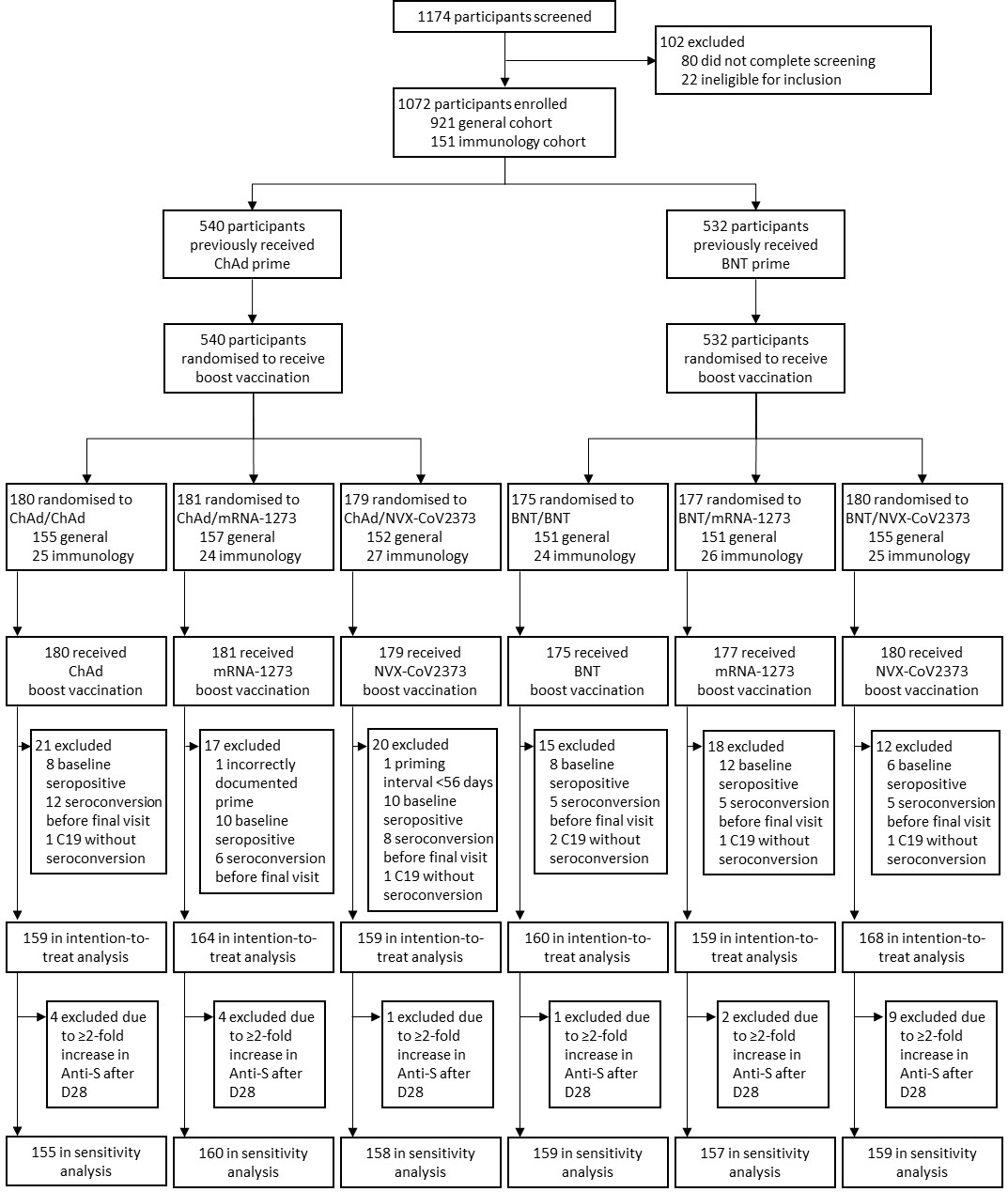 Supplementary Figure 2 – Sensitivity analysis: Forest plots comparing heterologous and homologous immunological outcomes per timepoint for Anti-spike IgG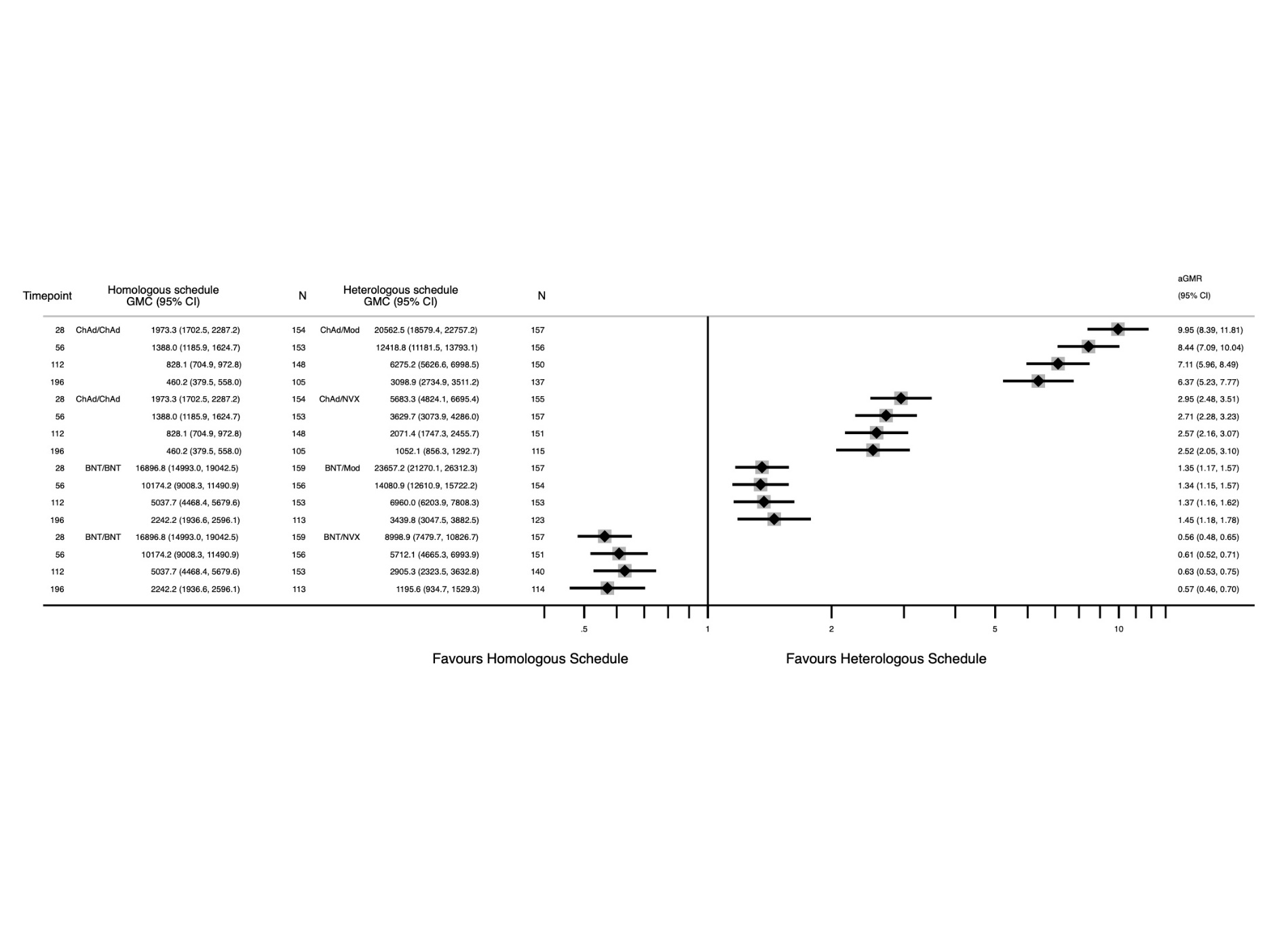 Supplementary Figure 3 - Anti-spike IgG analysis in subgroup of samples which had neutralisation assays performed on them, only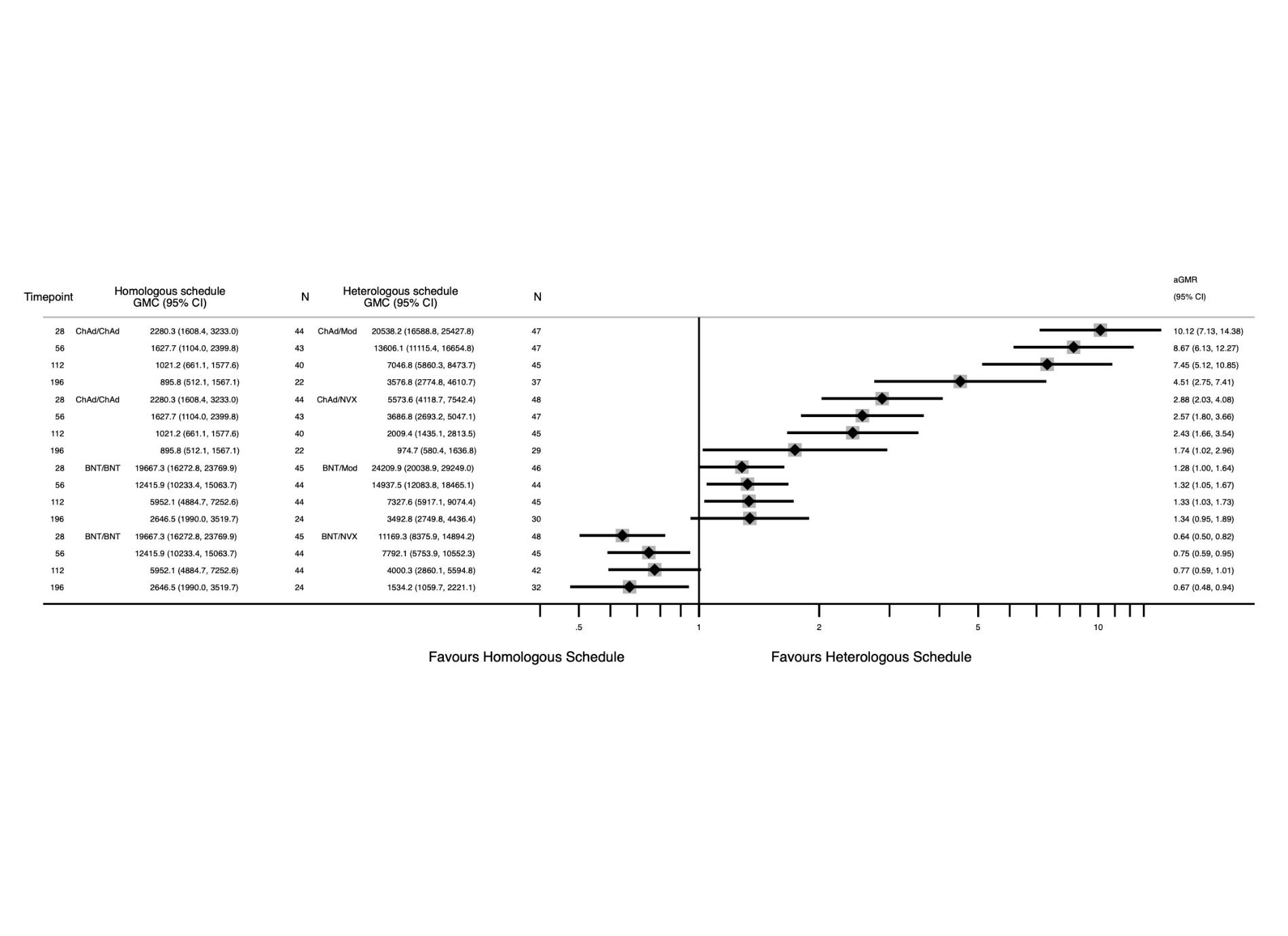 Supplementary Figure 4 - Boxplots of raw, unadjusted anti-spike IgG data by subgroup of covariates in mixed effects model A) Age, B) Baseline, C) BMI, D) Comorbidity, E) Ethnicity, F) Interval, G) Sex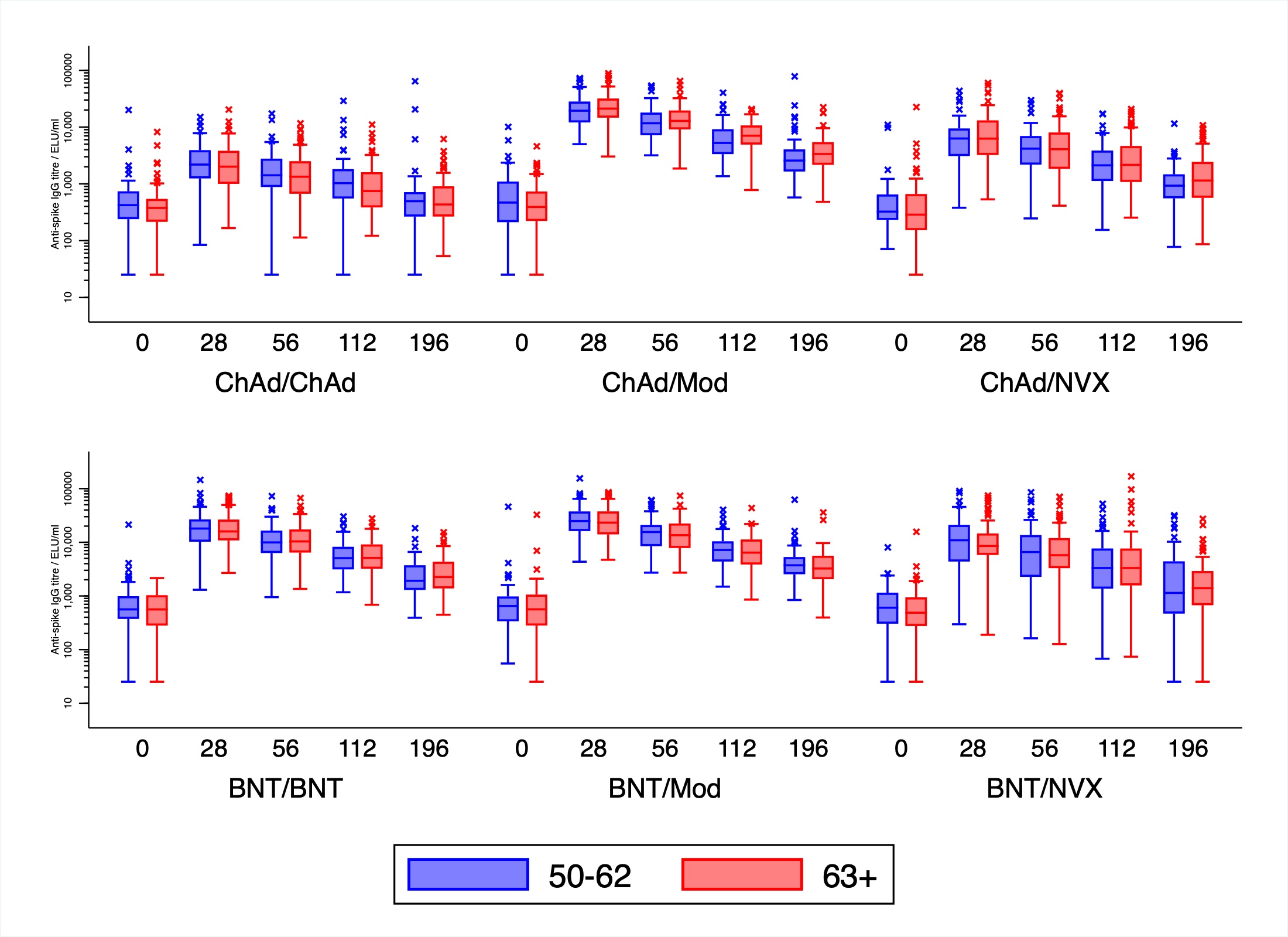 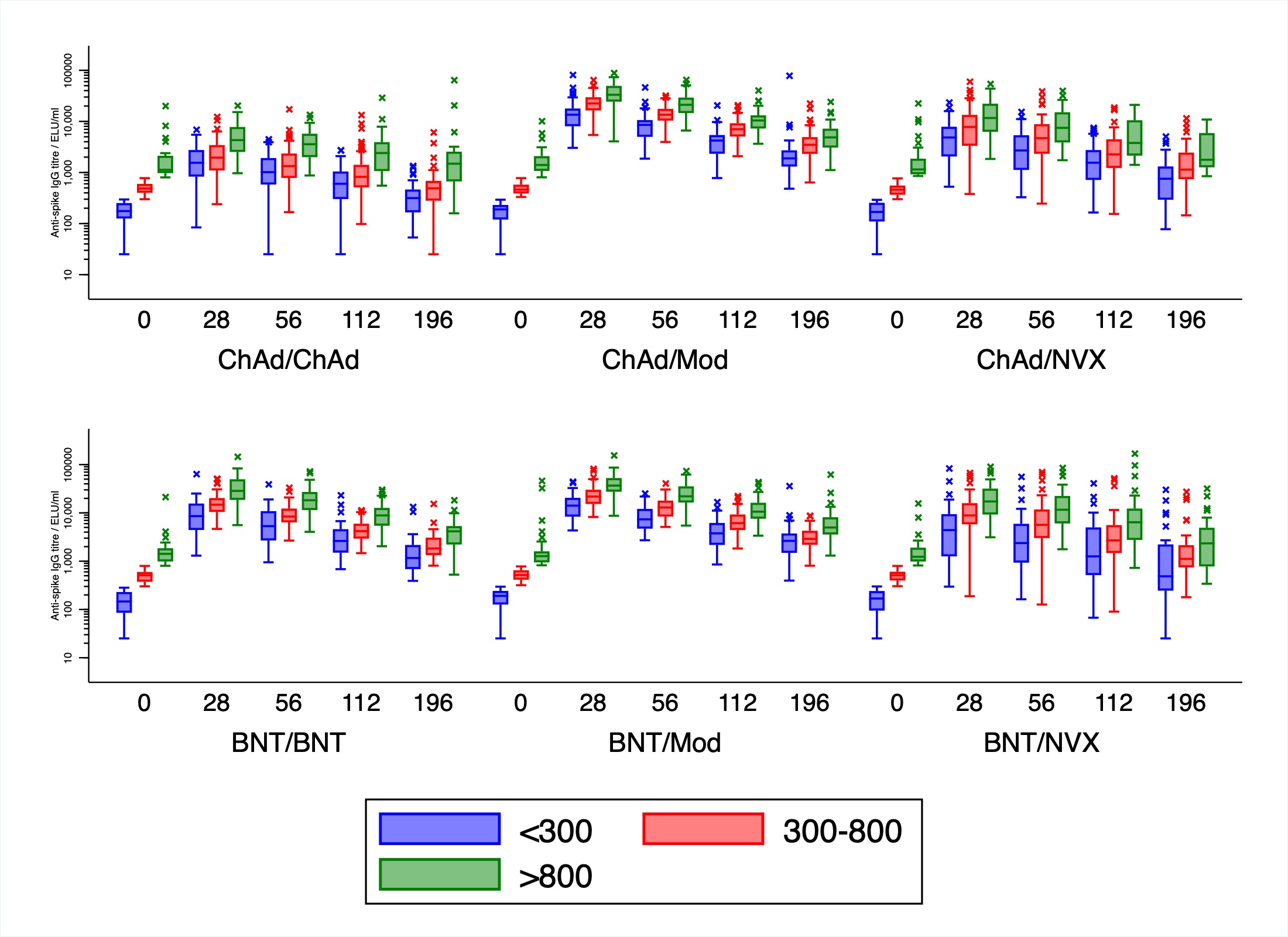 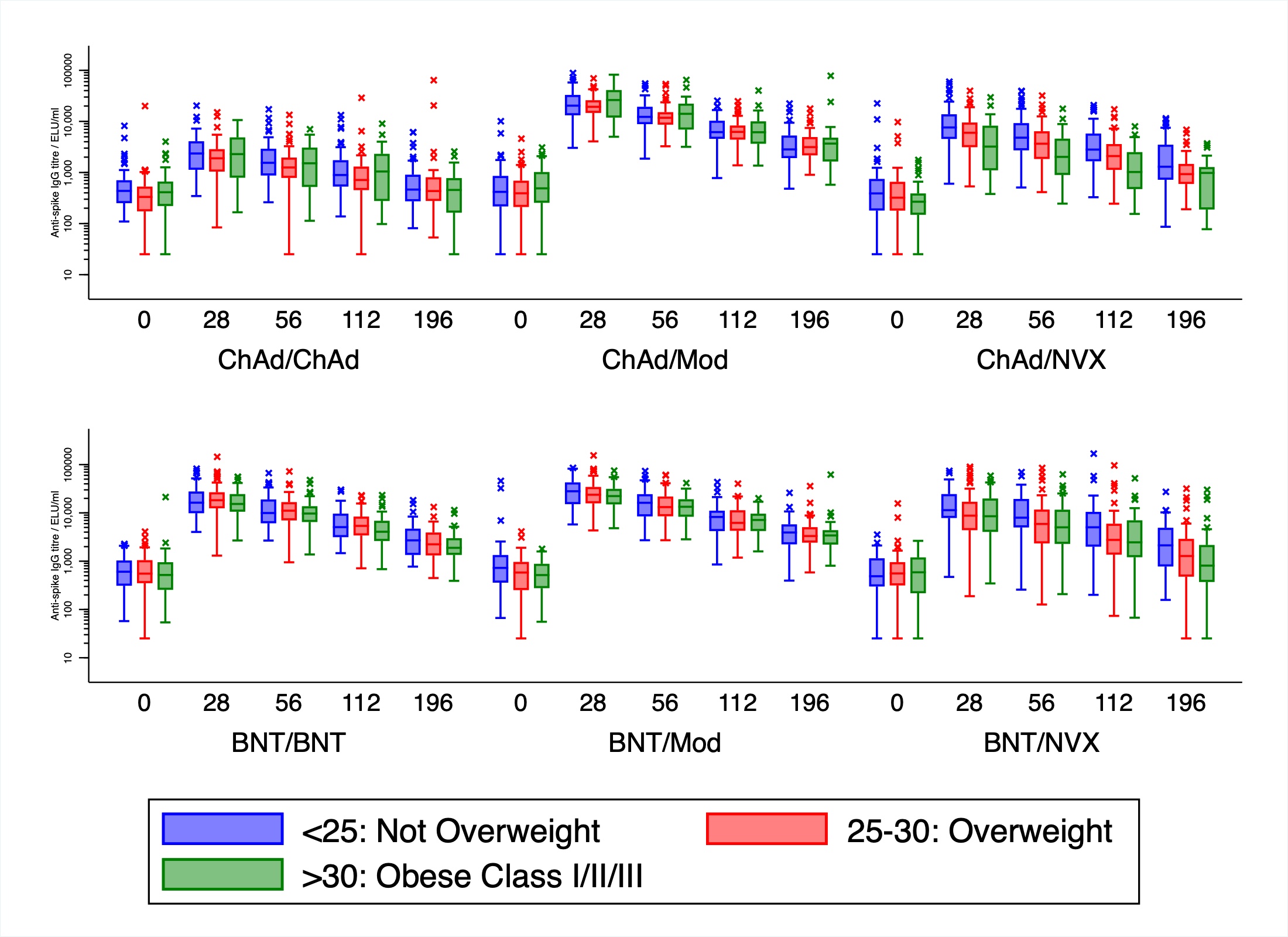 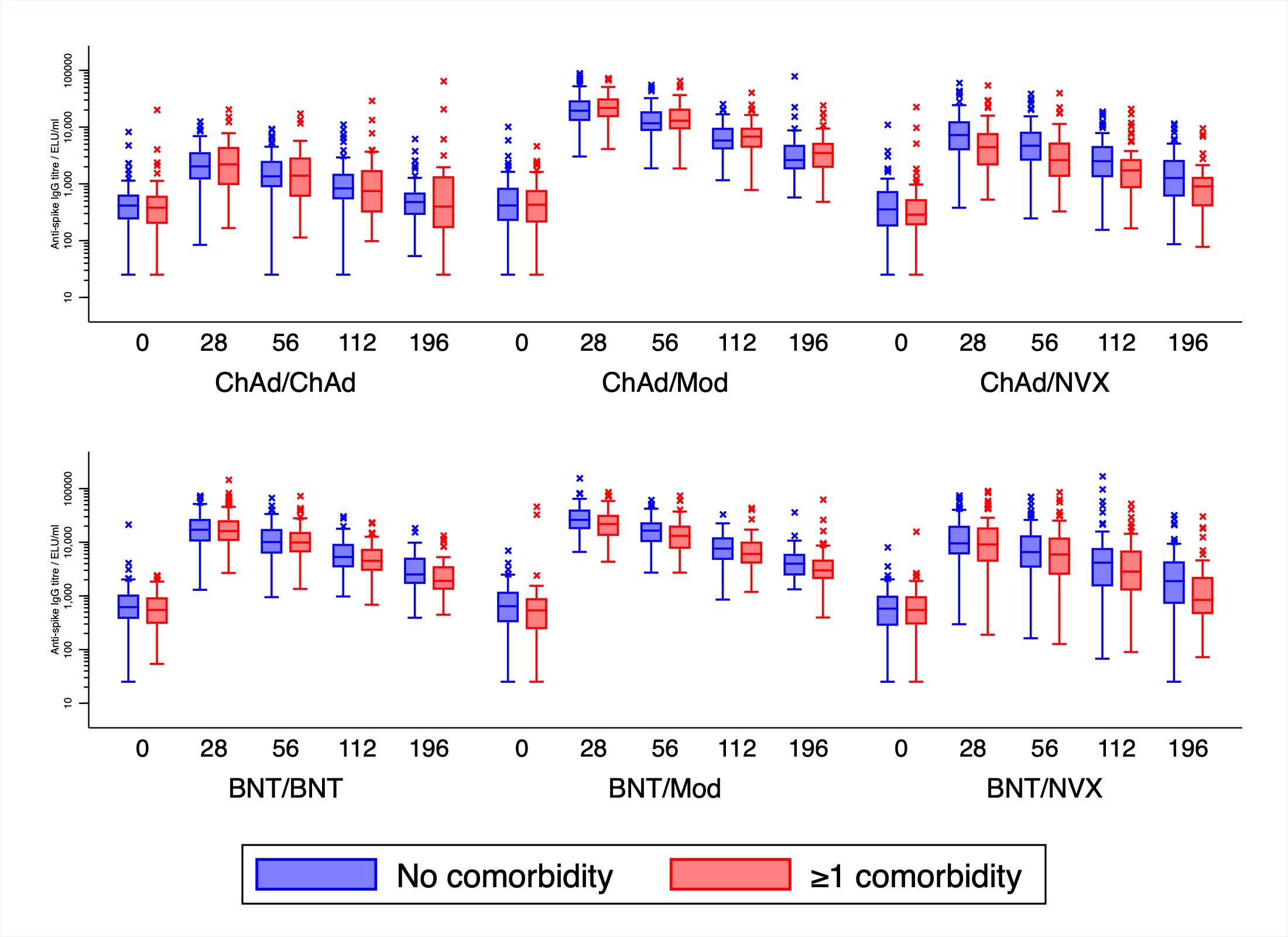 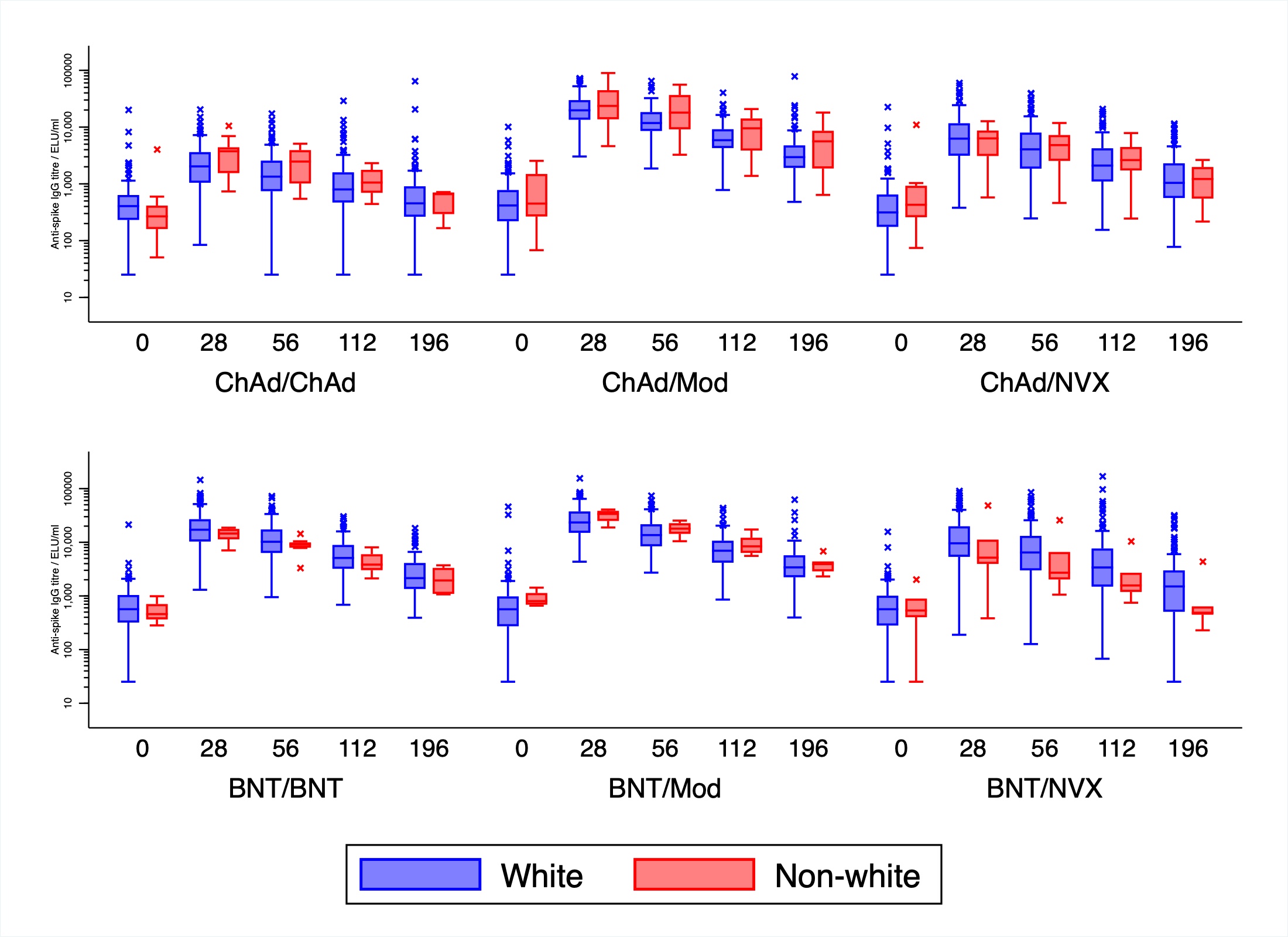 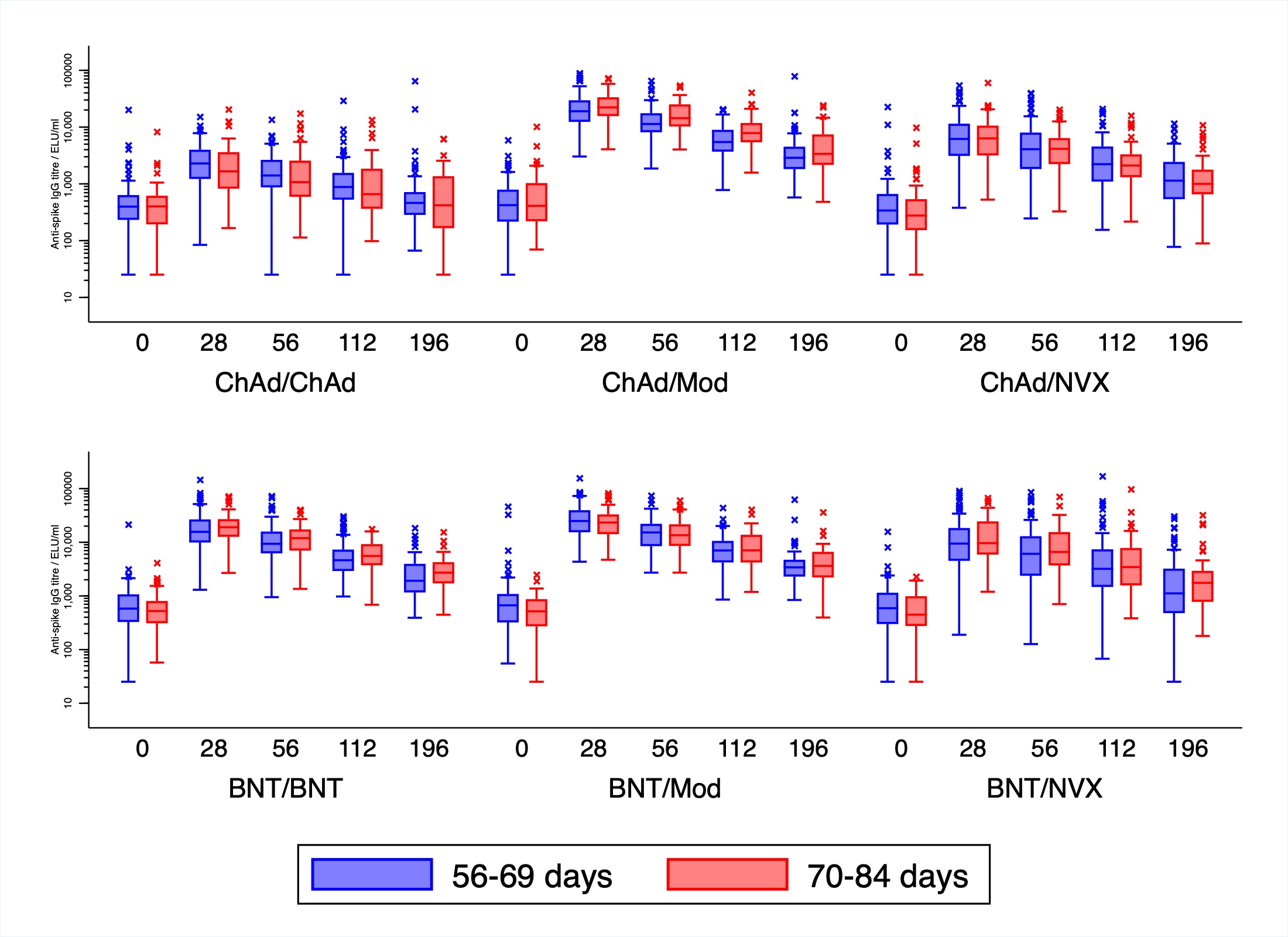 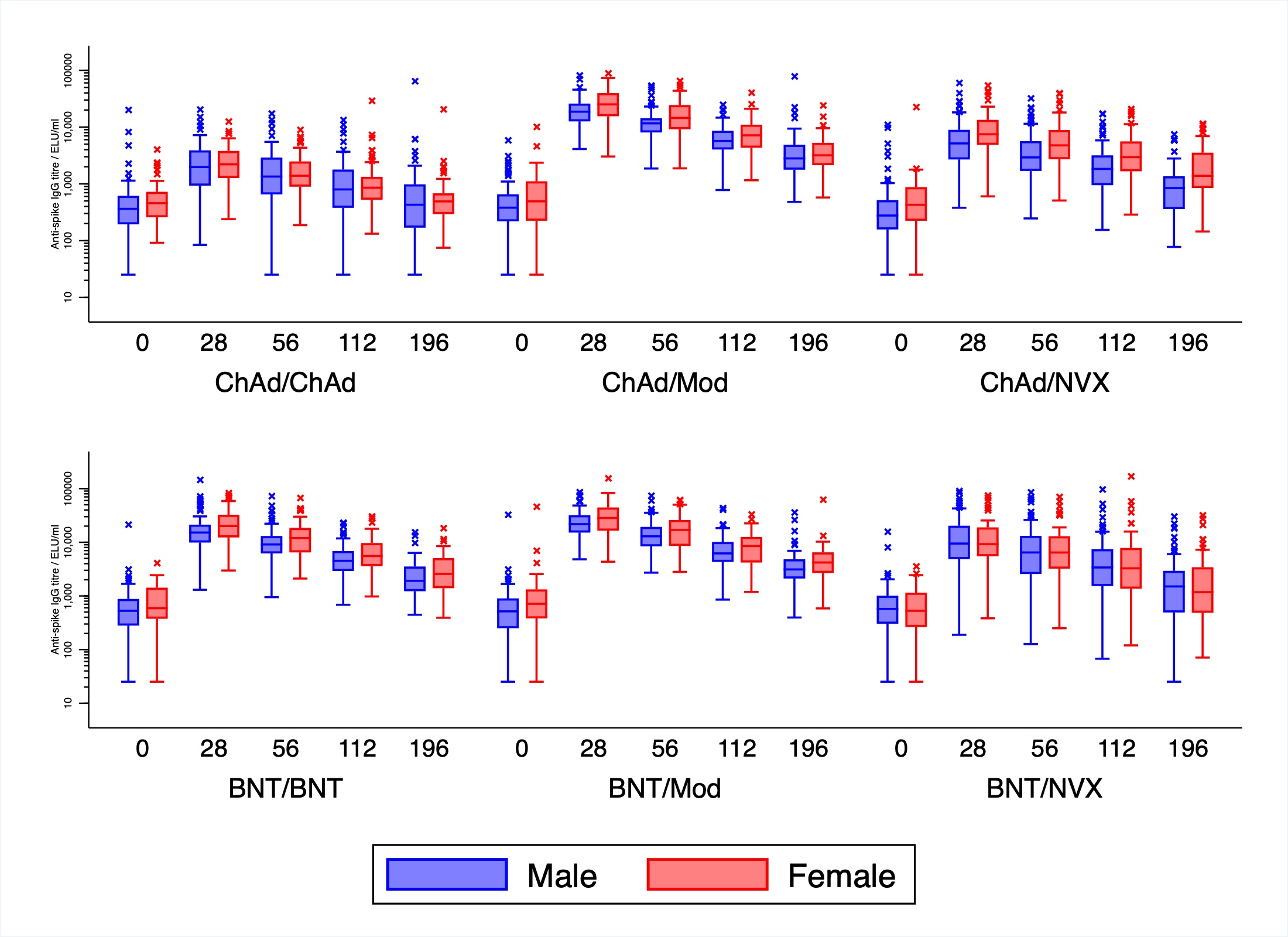 Supplementary Figure 5 - Forest plots comparing anti-spike IgG titres over time between heterologous and homologous schedules by subgroup of covariates in mixed effects model A) Age, B) Baseline, C) BMI, D) Comorbidity, E) Ethnicity, F) Interval, G) Sex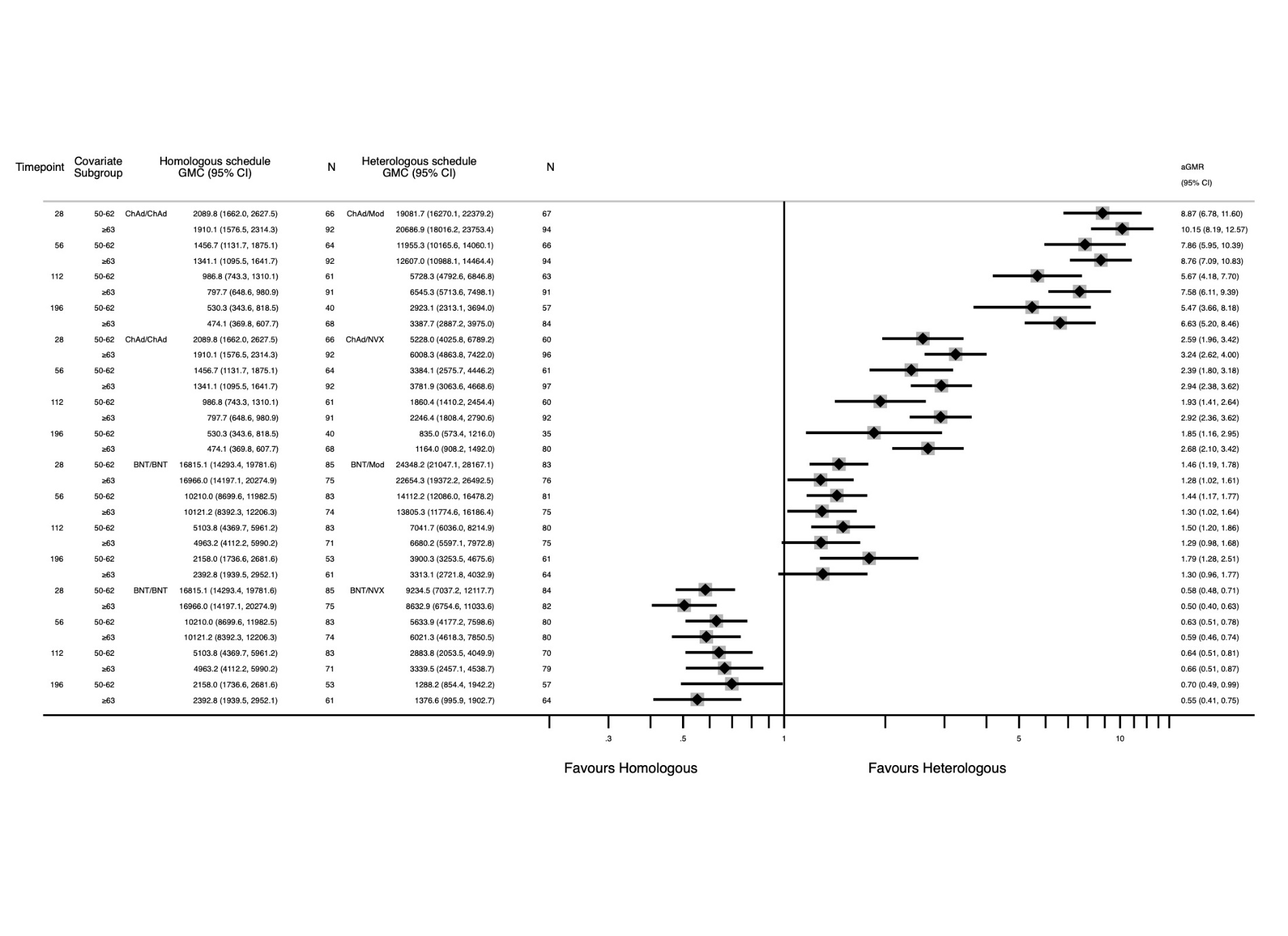 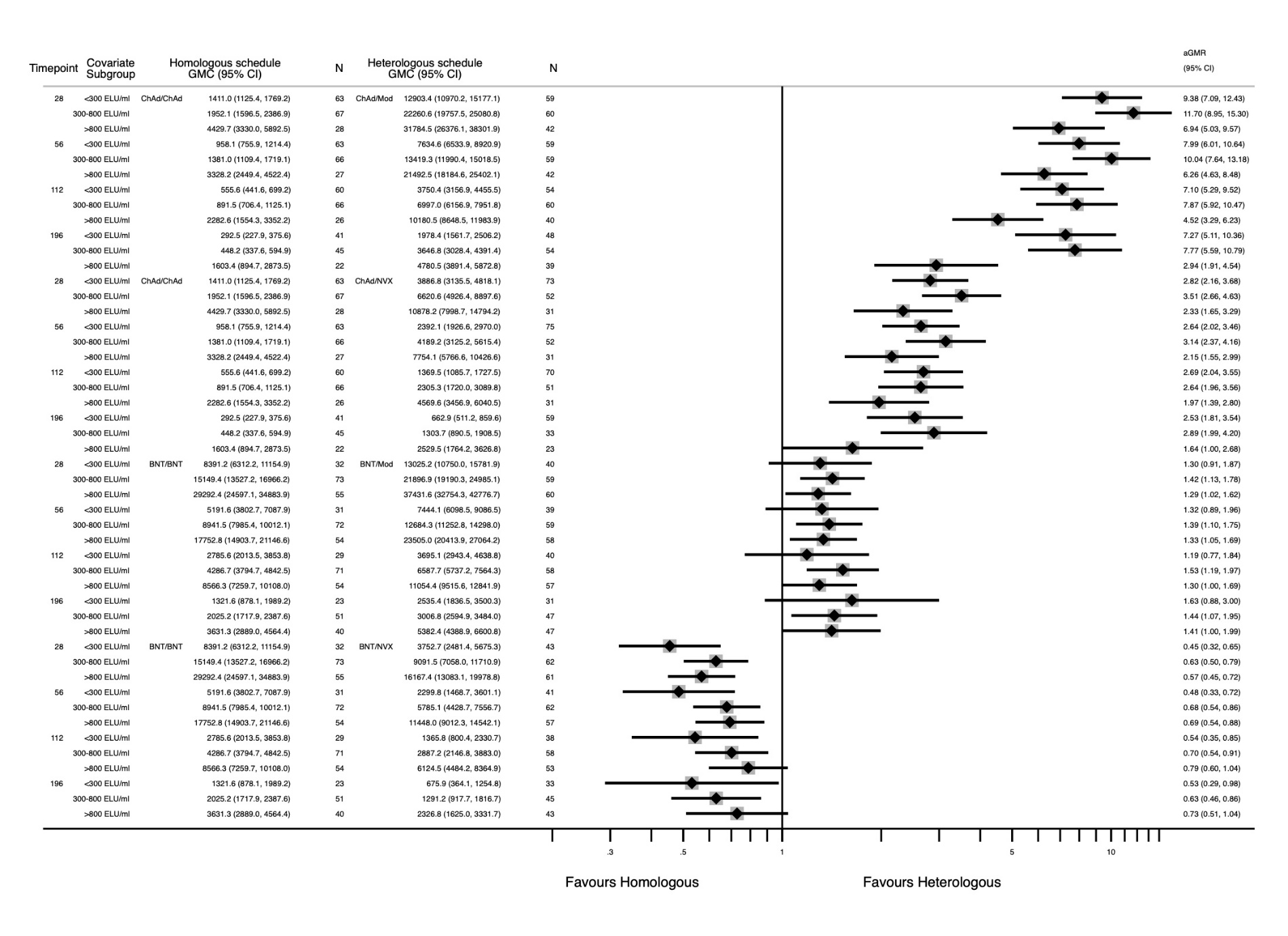 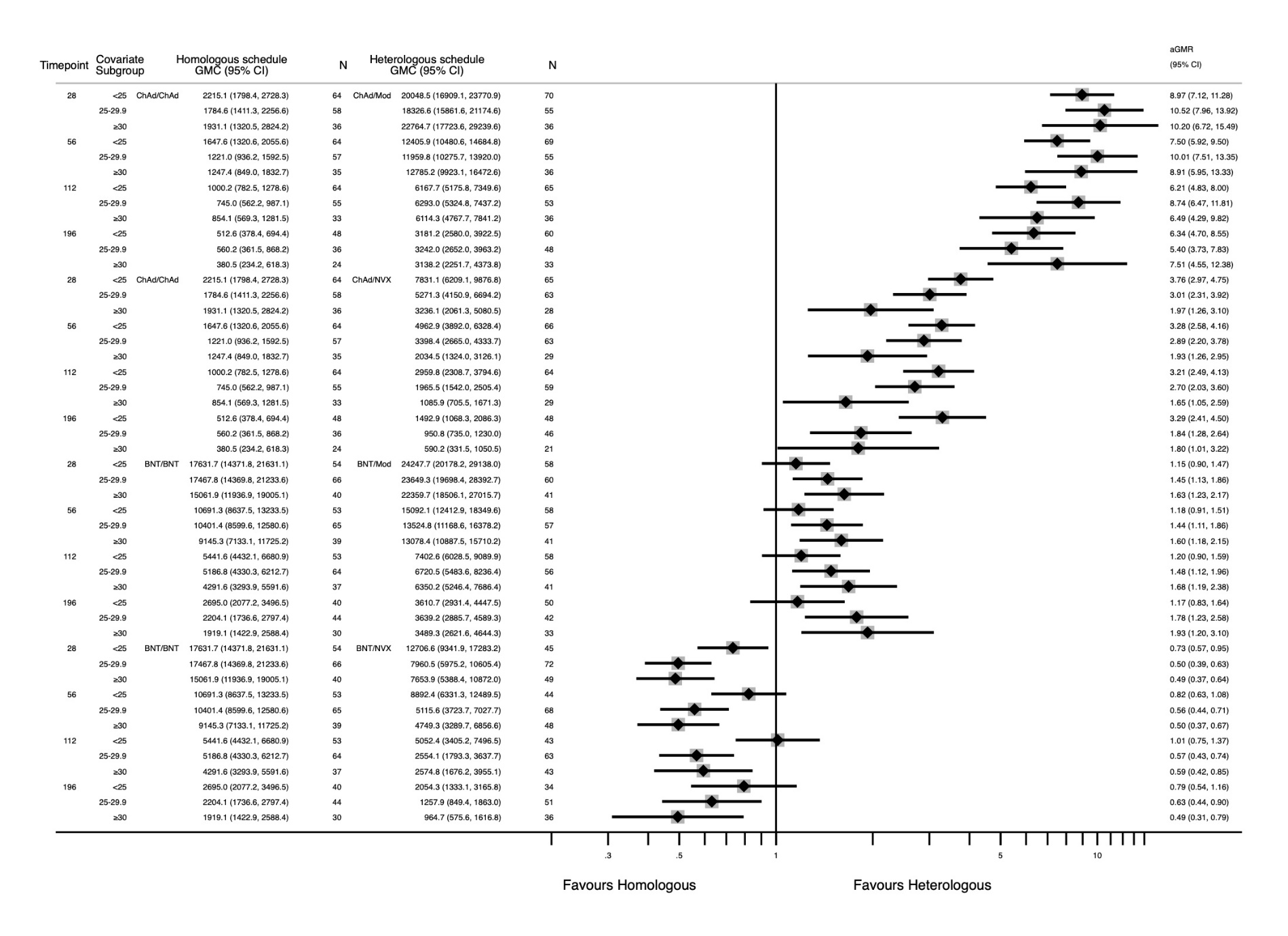 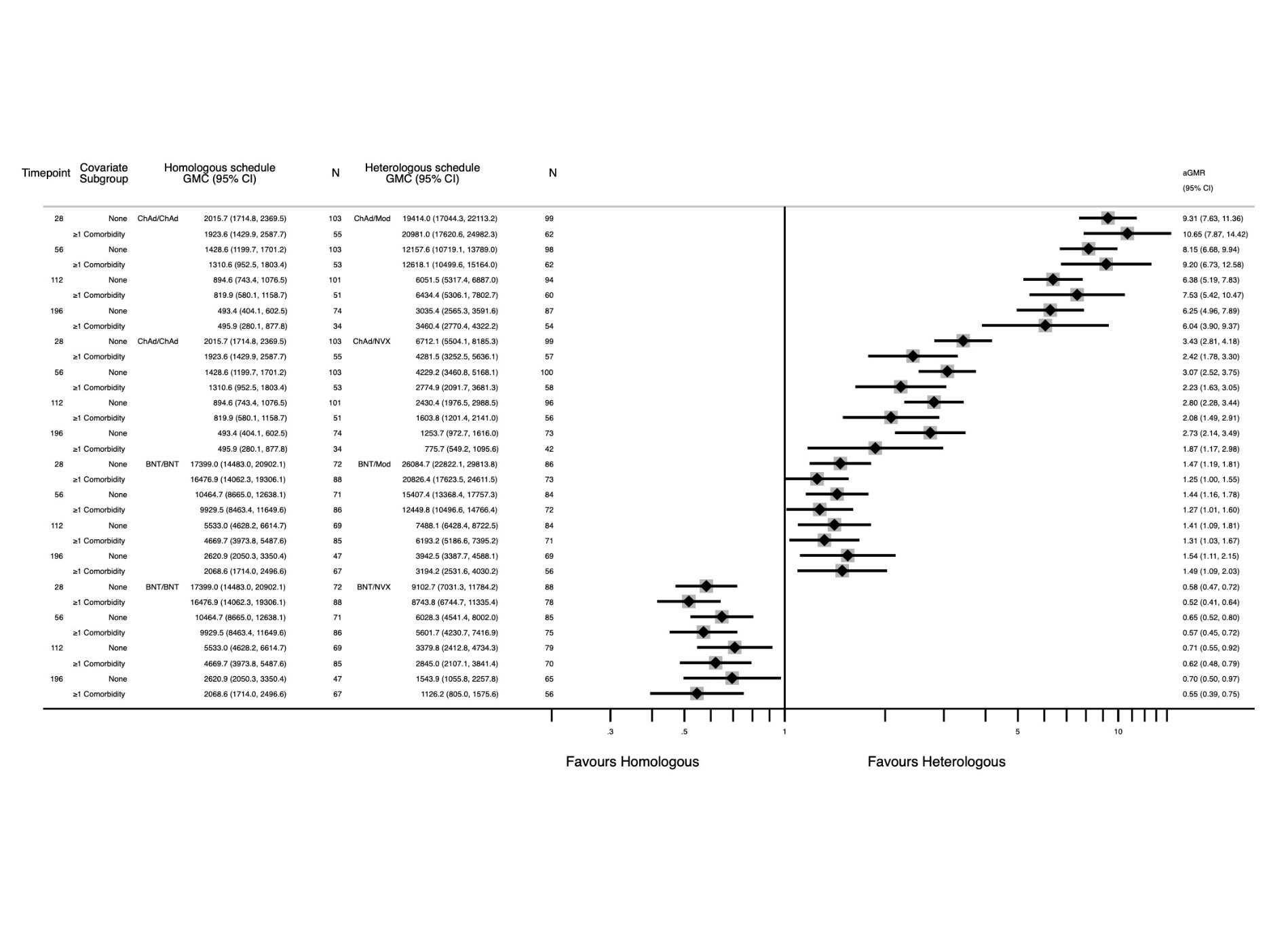 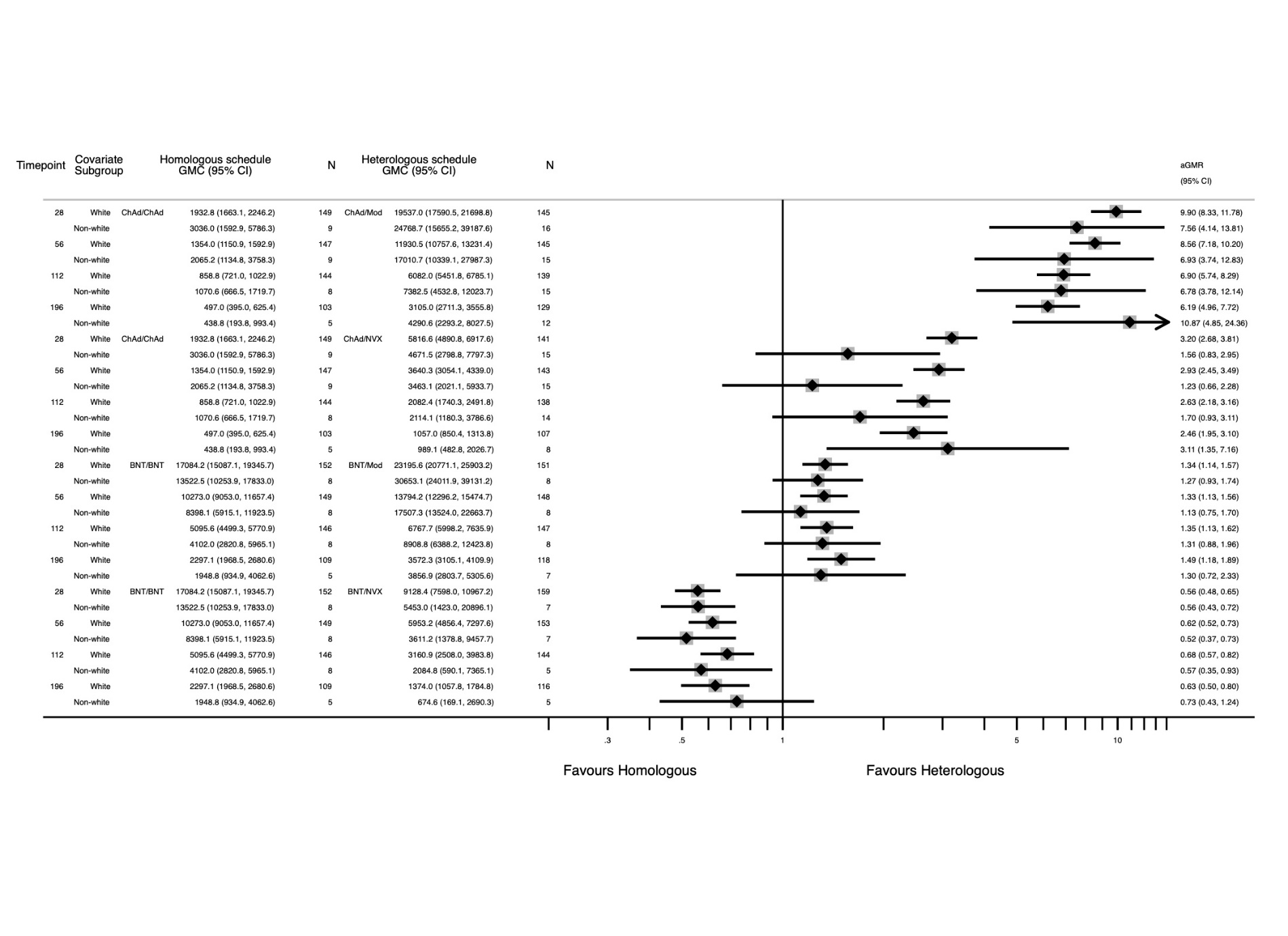 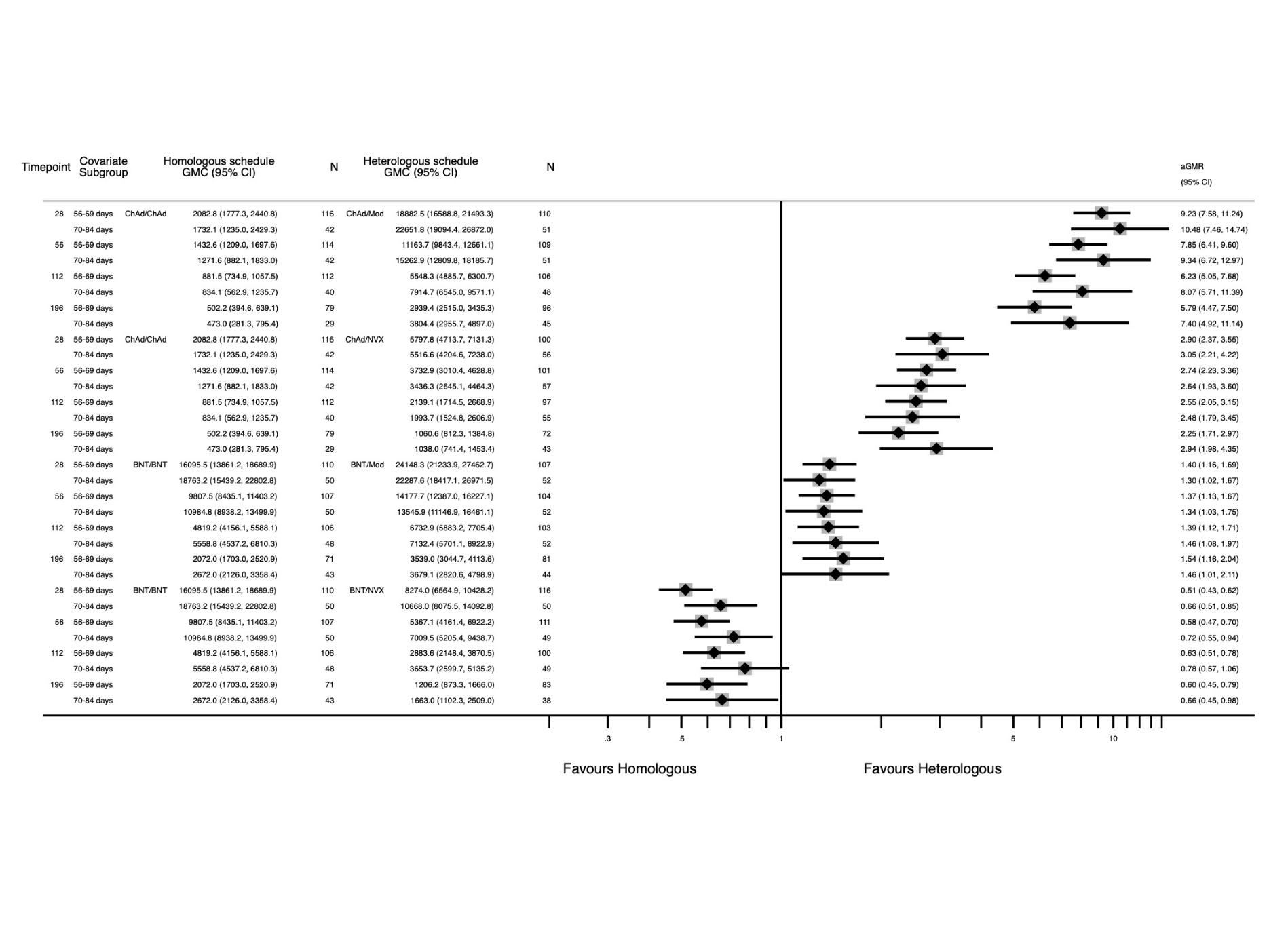 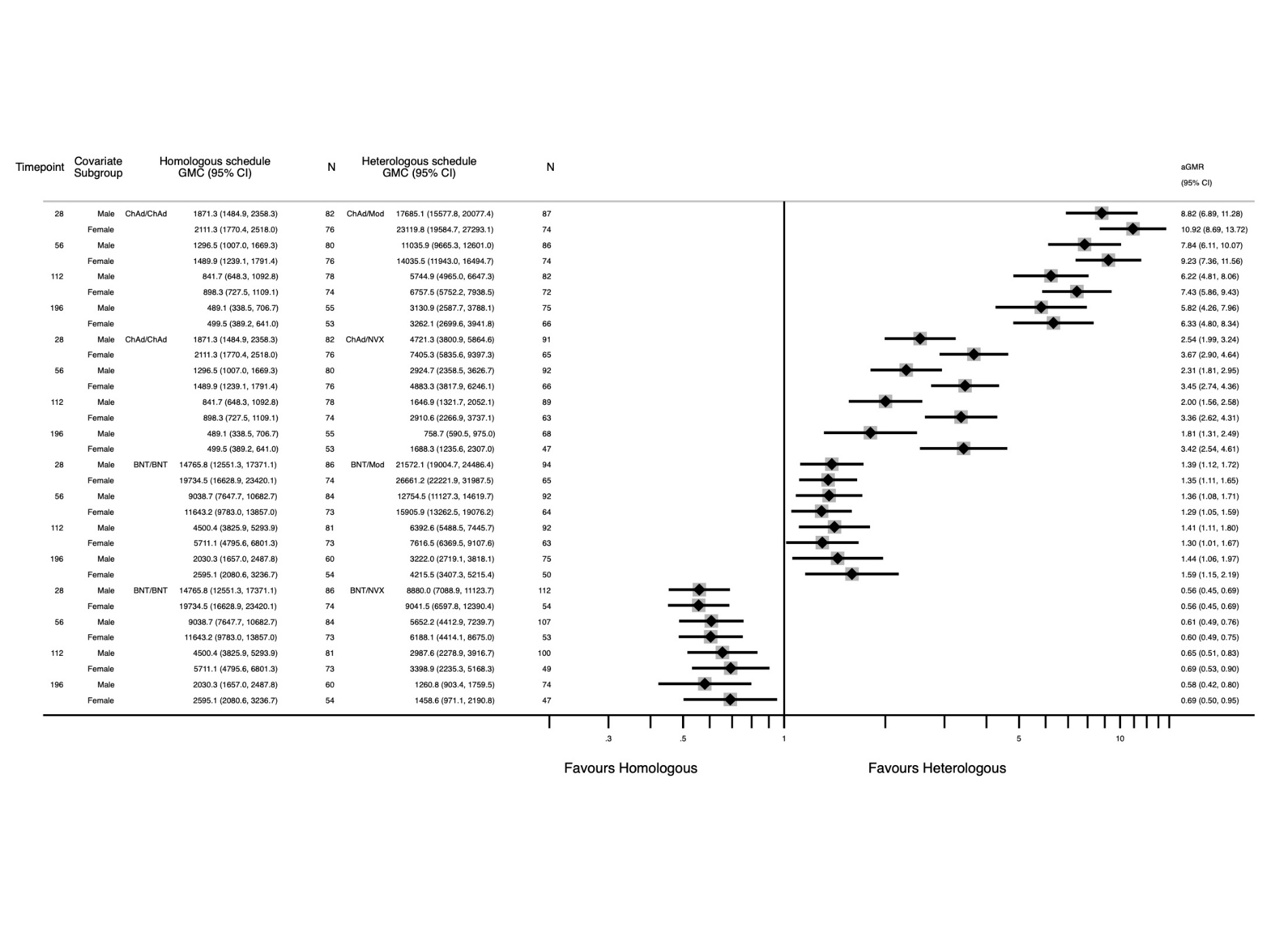 